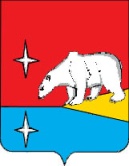 ГЛАВАГОРОДСКОГО ОКРУГА ЭГВЕКИНОТП О С Т А Н О В Л Е Н И Еот 23 октября 2023 г.                                 № 46 - пг                                                    п. ЭгвекинотО внесении изменения в состав Комиссии по соблюдению требований к служебному поведению муниципальных служащих городского округа Эгвекинот и урегулированию конфликта интересов, утвержденный Постановлением Главы городского округа Эгвекинот от 19 апреля 2016 г. № 68-пг	В целях осуществления в органах местного самоуправления и муниципальных органах городского округа Эгвекинот мер по предупреждению коррупции, в связи с кадровыми изменениями, руководствуясь Уставом городского округа Эгвекинот,П О С Т А Н О В Л Я Ю:1. Внести в Постановление Главы городского округа Эгвекинот от 19 апреля 2016 г. № 68-пг «Об утверждении Положения о комиссии по соблюдению требований к служебному поведению муниципальных служащих городского округа Эгвекинот и урегулированию конфликта интересов» следующее изменение:- состав комиссии по соблюдению требований к служебному поведению муниципальных служащих городского округа Эгвекинот и урегулированию конфликта интересов изложить в редакции согласно приложению к настоящему постановлению.2. Настоящее постановление обнародовать в местах, определенных Уставом городского округа Эгвекинот, и разместить на официальном сайте Администрации городского округа Эгвекинот в информационно-телекоммуникационной сети «Интернет».3. Настоящее постановление вступает в силу со дня его обнародования.4. Контроль за исполнением настоящего постановления возложить на заместителя Главы Администрации Колесник Т.В.											 Н.М. ЗеленскаяСОСТАВкомиссии по соблюдению требований к служебному поведению муниципальных       служащих городского округа Эгвекинот и урегулированию конфликта интересовПриложениек постановлению Главыгородского округа Эгвекинотот 23 октября 2023 г. № 46-пг«Приложение 2к постановлению Главыгородского округа Эгвекинотот 19 апреля 2016 г. № 68-пгЗеленскаяНаталья Михайловна- Глава городского округа Эгвекинот (председатель комиссии);КолесникТатьяна Владимировна- заместитель Главы Администрации городского округа Эгвекинот (заместитель председателя комиссии);ФедорченкоАнастасия Юрьевна- референт правового отдела организационно-правового Управления Администрации городского округа Эгвекинот (секретарь комиссии);Белоглазова Инна Николаевна- независимый эксперт, директор Иультинского районного филиала Государственного казенногоучреждения «Чукотский окружной комплексный центр социального обслуживания населения» (по согласованию);Егорова Анна Васильевна- заместитель начальника Управления – начальник правового отдела организационно-правового Управления Администрации городского округа Эгвекинот;Жуков Олег Вячеславович- независимый эксперт, заместитель председателя Совета депутатов городского округа Эгвекинот, директор Муниципального автономного физкультурно-спортивного учреждения «Физкультурно-оздоровительный комплекс городского округа Эгвекинот» (по согласованию);КоркишкоРоман Викторович- заместитель Главы Администрации городского округа Эгвекинот;ОвчароваИрина Александровна- независимый эксперт, директор Муниципального казенного учреждения «Административно-хозяйственная служба, Единая дежурно-диспетчерская служба, архив городского округа Эгвекинот» (по согласованию);Шпак Анна Владимировна- заместитель Главы Администрации – начальник Управления финансов, экономики и имущественных отношений Администрации городского округа Эгвекинот.».